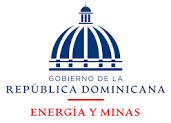 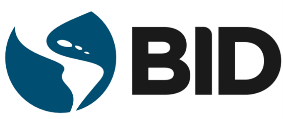 Ministerio de Energía y MinasPrograma de Expansión de Redes y Reducción de Pérdidas Técnicas Eléctricas en Distribución Préstamo BID No.4711/OC-DRLPI-BID-01-2023: Diseño, Suministro y Servicios de Instalación  del segundo paquete de subestaciones de Edesur.FORMULARIO DE REGISTRO DE PARTICIPANTESREPRESENTANTE LEGALNOTA:Queda entendido que al firmar este documento tanto yo como la Empresa o el Consorcio que represento, asumimos toda responsabilidad surgida como consecuencia de cualquier error en la escritura de la dirección de correo electrónico antes indicada; así como de la omisión de lectura de las comunicaciones recibidas de la CDEEE con relación al presente proceso de licitación.FECHA DE REGISTRODATOS DE LA EMPRESADATOS DE LA EMPRESANombre de la Empresa/ConsorcioNúmero Registro Nacional de Contribuyente o equivalente de la Empresa o ConsorcioPaísDirecciónTeléfonoFaxCONTACTOCONTACTONombres y ApellidosCargoEmpresaCédula o PasaporteCorreo Electrónico PrincipalCorreo Electrónico SecundarioNombre:Cargo/EmpresaFirma: